Warm-Up #4Name and write the function for each piece of lab equipment below:A.                              	     B. 	       C.                                    D. 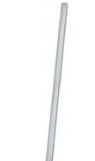 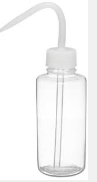 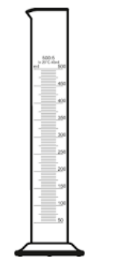 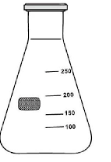 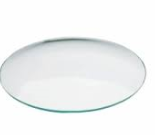 F.     G.    H.                     	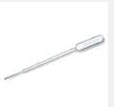 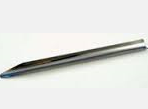 List the indicators of a chemical change/reaction: Name each substance.  Identify each as element, ionic or covalent. NaCO                     MgO				CoS2O4				NBr3Identify each mixture as homogeneous or heterogeneous.SodaSand Steel (carbon mixed with iron)Warm-Up #4Name and write the function for each piece of lab equipment below:A.                              	     B. 	       C.                                    D. F.     G.    H.                     	List the indicators of a chemical change/reaction: Name each substance.  Identify each as element, ionic or covalent. NaCO                     MgO				CoS2O4				NBr3Identify each mixture as homogeneous or heterogeneous.SodaSand Steel (carbon mixed with iron)